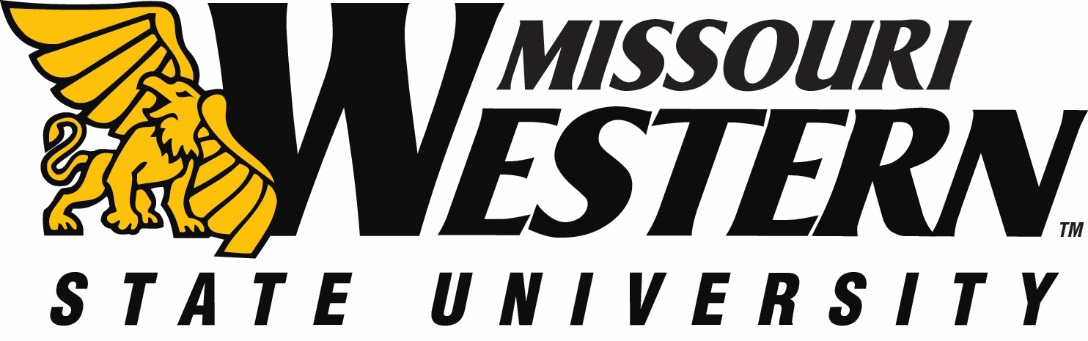  FB NO:  FB22-005					DATE:  		JULY 1, 2021       BUYER:  Kelly Sloan, Purchasing Manager		PHONE:  	(816) 271-4465ADDENDUM #1FUNDING DEPARTMENT:	DORM PLANT FUND  	 EQUIPMENT/SERVICES REQUESTED:    	CARPET REPLACEMENT BESHEARS AND JUDA HALLSPLEASE NOTE:  SEE BELOW FOR CLARIFICATIONS AND ADDITIONAL INFORMATION:  PLEASE SUBMIT THIS INITIALED ADDENDUM WITH YOUR BID RESPONSE.CHANGES TO THE SPECIFICATIONS REGARDING CARPETING:Juda HallNo floor work in the end units on the short side labeled Storage and Maintenance on the first and second floors and 405 and 406 on the 3rd floor. NO WORK IN THESE ROOMSIn all units remove all toilets to allow the flooring to go under. Install all toilets back using new wax rings, new bolts, and new stainless-steel supply lines. Beshears HallNo floor work in the end units on the short side labeled Laundry on the first floor and 203 and 204 on the second and 205 and 206 on the 3rd floor. NO WORK IN THESE ROOMSNote - Replace flooring in 201 end apartment. LVT from the front door to the bedroom door and bathroom. Carpet in the bedroom only.   Remove all toilets to allow the flooring to go under. Install all toilets back using new wax rings, new bolts, and new stainless-steel supply lines.   THIS ADDENDUM IS HEREBY CONSIDERED TO BE A PART OF THE ORIGINAL BID SPECIFICATIONS AND NEEDS TO BE INITIALED AND RETURNED WITH YOUR BID IN ORDER TO BE CONSIDERED.